Международный центр творческого развития «Арт-Птица»Свидетельство о регистрации СМИ ЭЛ № ФС 77 – 78798 выдано Федеральной службой по надзору в сфере связи, информационных технологий и массовых коммуникаций «Роскомнадзор»адрес: город Тобольск; сайт: www.art-ptica.ru; эл.почта: ap.konkurs@yandex.ru Протокол:II Международный конкурс литературного творчества,декоративно-прикладного и изобразительного искусства«Краски осеннего леса»23.09.2021                                                                                                                        Г. Тобольск Организатор конкурса: СМИ «Международный центр творческого развития «Арт Птица» (Свидетельство о регистрации ЭЛ № ФС 77 – 78798).Место проведения конкурса: интернет–портал «Арт Птица»: https://www.art-ptica.ru/Состав Жюри:Председатель: Коробчинская П.И., организатор конкурсных проектов СМИ «Арт Птица», искусствовед, преподаватель высшей квалификационной категории, Член Международного Союза педагогов-художников, Член Профессионального союза художинков России, Член Евразийского художественного союза и Международного музейного фонда.Члены жюри: Монич Е.И., учредитель, главный редактор СМИ «Арт Птица», г. Тобольск;Черниченко Б. А., преподаватель МОУ ДО «Слободзейская ДХШ», Молдова, Приднестровье, г. Слободзея;Инчина Е.М. преподаватель художественных дисциплин высшей квалификационной категории МАОДО «ДШИ имени А.В.Ливна» г. Нижневартовск,  п. Излучинск; Куренкова А.М., преподаватель высшей квалификационной категории ГБУ ДО Свердловской области «Ревдинская детская художественная школа»Королькова А.А., преподаватель МБУ ДО «Белёвская детская школа искусств» г.БелёвАбрамова Е.С., преподаватель высшей квалификационной категории, руководитель студии «Колорит» г.Москва;Зарегистрировано 61 работа. Список победителей конкурса: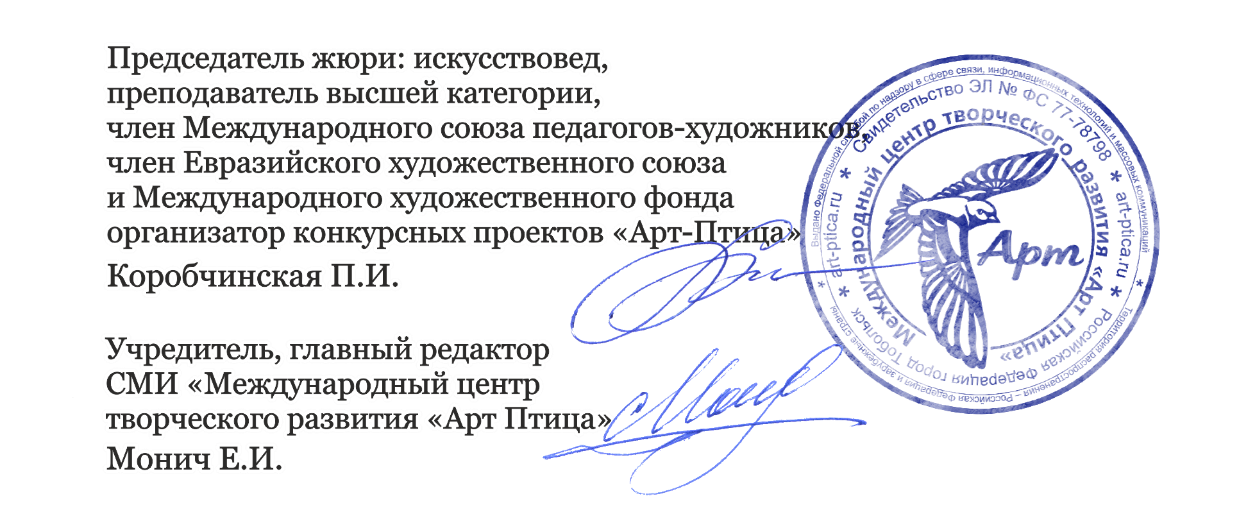 №ФИ участника ВозрастВозрастНазвание работыКуратор, учреждениеМесто НоминацияНоминацияНоминацияИзобразительное искусство Изобразительное искусство Изобразительное искусство Изобразительное искусство 3-4 года3-4 года3-4 года3-4 годаУныченко Дарья44	Осенняя сказка 	Воспитатель Мархай Инна Владимировна 	Государственное дошкольное образовательное учреждение ЛНР «Ровеньковский ясли-сад комбинированного вида «Лучистый» 	Луганская область,город РовенькиДиплом Лауреата III степени5-6 лет5-6 лет5-6 лет5-6 летДаутова Екатерина55	«Осенняя пора» 	Пендурова Ольга Геннадьевна 	МКДОУ»Еткульский детский сад» Одуванчик» 	Челябинская обл, Еткульский р-н, с. ЕткульДиплом Лауреата II степени9-10 лет9-10 лет9-10 лет9-10 летБеляева Марина88Осеннее дерево Диплом Лауреата II степениБизюлева Кристина88«Осенняя пора»преподаватель Жигалкина Диана ВячеславовнаГБУ Досуговый центр Богородскоегород  МоскваДиплом Лауреата I степениБобоева Алина88Осеннее дерево Диплом Лауреата III степениВласова Мария77ДеревоПреподаватель Мягкова Ольга ВладимировнаМуниципальное бюджетное учреждение дополнительного образования «Невьянская детская художественная школа»Свердловская область, город НевьянскДиплом Лауреата III степениДесюкевич Виктория88	Осенний лес 	Пантилейкина Ольга Александровна 	Творческая студия «Вдохновение» 	Московская областьДиплом Лауреата II степениДробинина Варвара88Солнечное дерево 	Преподаватель Лунегова Ирина Васильевна 	МАОУ “Лицей №4 	ПермьДиплом за III местоКанивец Милена88«Осенняя лиса»Учитель Немцова Наталья ЕвгеньевнаМБОУ «Лицей №65»Воронежская область, г. ВоронежДиплом за I местоКравченко Мирослава88	Рябина под окном 	Бойко Наталья Ивановна 	Учебный центр ПОИСК 	Ставропольский край, город НевинномысскДиплом за II местоКраснослободцева Мария77	,, Тихая осень идёт,, 	Преподаватель Маргарита Евгеньевна Краснослободцева 	ГУО « Детская школа искусств и вокальнохорового мастерства г. Горки» 	Могилевская область, город Горки, БеларусьДиплом Лауреата III степениКукушкина Ксения88Осеннее дерево Диплом Лауреата II степениЛукьянова Анастасия88«Осенние дары» 	преподаватель Попова Юлия Георгиевна 	Творческая мастерская «Цветные ладошки» 	город ОмскДиплом Лауреата I степениЛушова Мария77	«Золото листвы» 	Лушова Татьяна Васильевна, преподаватель изобразительного искусства высшей квалификационной категории 	Муниципальное бюджетное учреждение Дополнительного образования « Детская школа искусств имени А.И. Баева» Северного района Новосибирской области 	Новосибирская областьДиплом Лауреата I степениНосикова Полина88Осеннее дерево Диплом Лауреата II степениСкрипник Тимофей88«Осенний лес»Учитель Немцова Наталья ЕвгеньевнаМБОУ «Лицей №65»Воронежская область, г. ВоронежДиплом Лауреата II степениСтрижакова Виктория77Лисонька в лесу 	Еремян Лидия Ивановна 	Творческая студия Арбуз 	Ростов- на- ДонуДиплом Лауреата I степениТолстик Евгений77	«Осенние заготовки» 	Лушова Татьяна Васильевна, преподаватель изобразительного искусства высшей квалификационной категории 	Муниципальное бюджетное учреждение Дополнительного образования « Детская школа искусств имени А.И. Баева» Северного района Новосибирской области 	Новосибирская областьДиплом Лауреата I степени9-10 летГришина Виктория 9 лет9 летТихвинкапреподаватель Маюкова Светлана Юрьевна Муниципальное образовательное учреждение дополнительного образования «Школа искусств кино и телевидения «Лантан»Ленинградская область, город ТихвинДиплом Лауреата I степениДедюхина Марина1010Осеннее деревоПреподаватель Мягкова Ольга ВладимировнаМуниципальное бюджетное учреждение дополнительного образования «Невьянская детская художественная школа»Свердловская область, город НевьянскДиплом Лауреата I степениЕшкилева Диана1010«Лес осенью»Преподаватель Ольга Александровна ПантилейкинаИзостудия «Вдохновение»Московская область, г. ЖуковскийДиплом Лауреата III степениКозлова Милана10 лет10 летОтражениепреподаватель Маюкова Светлана Юрьевна Муниципальное образовательное учреждение дополнительного образования «Школа искусств кино и телевидения «Лантан»Ленинградская область, город ТихвинДиплом Лауреата I степениЛюкина Ольга10 лет10 летРазноцветные краскипреподаватель Маюкова Светлана Юрьевна Муниципальное образовательное учреждение дополнительного образования «Школа искусств кино и телевидения «Лантан»Ленинградская область, город ТихвинДиплом Лауреата III степениМайстренко Таисия1010Осенний водопад 	Елена Петровна Исаева 	МОУ СОШ √62 	Приморский край, ВладивостокДиплом за III местоМедянов Даниил1010	ГОМНО 	классный руководитель, Нешкова Елена Николаевна 	МАОУ СОШ №11 	Архангельская область, СеверодвинскДиплом за II местоПукина Марина1010Станица осеньюПреподаватель Мягкова Ольга ВладимировнаМуниципальное бюджетное учреждение дополнительного образования «Невьянская детская художественная школа»Свердловская область, город НевьянскДиплом Лауреата I степениСохина Полина10 лет10 летЗа грибамипреподаватель Маюкова Светлана Юрьевна Муниципальное образовательное учреждение дополнительного образования «Школа искусств кино и телевидения «Лантан»Ленинградская область, город ТихвинДиплом Лауреата II степениУсолкина Мария99Волшебное деревоПреподаватель Мягкова Ольга ВладимировнаМуниципальное бюджетное учреждение дополнительного образования «Невьянская детская художественная школа»Свердловская область, город НевьянскДиплом за I место11-12 лет11-12 лет11-12 лет11-12 летЗахожий Иван12 лет12 летДары осеннего лесапреподаватель Маюкова Светлана Юрьевна Муниципальное образовательное учреждение дополнительного образования «Школа искусств кино и телевидения «Лантан»Ленинградская область, город ТихвинДиплом Лауреата I степениКлищенкова Дарья1212	Безмятежность 	отец, Клищенков Василий Владимирович 	Муниципальное автономное общеобразовательное учреждение «Средняя общеобразовательная школа № 12» 	Крастноярский край, г.Шарыпово, гп.ДубининоДиплом за I местоЛебедев Андрей1111	«Осенняя прогулка» . В стиле Афремова 	мама Богданова Елена Анатольевна 	Государственное Образовательное Учреждение Средняя Общеобразовательная Школа №175 Калининского района 	Санкт-ПтербургДиплом Лауреата II степениУрбанова Анна1111	Осенний закат 	Урбанова Анжелика Викторовна 	Нефтебазинский СК 	Республика Алтай,Онгудайский район,село НефтебазаДиплом за II место13-14 лет13-14 лет13-14 лет13-14 летБлохина Мария1414«Прогулка под дождём» 	Лушова Татьяна Васильевна, преподаватель изобразительного искусства высшей квалификационной категории 	Муниципальное бюджетное учреждение Дополнительного образования « Детская школа искусств имени А.И. Баева» Северного района Новосибирской области 	Новосибирская областьДиплом Лауреата III степениЛушова Алина1414	«Осень» 	Лушова Татьяна Васильевна, преподаватель изобразительного искусства высшей квалификационной категории 	Муниципальное бюджетное учреждение Дополнительного образования « Детская школа искусств имени А.И. Баева» Северного района Новосибирской области 	Новосибирская областьДиплом Лауреата II степениЛушова Арина1414	«Осенняя поэзия» 	Лушова Татьяна Васильевна, преподаватель изобразительного искусства высшей квалификационной категории 	Муниципальное бюджетное учреждение Дополнительного образования « Детская школа искусств имени А.И. Баева» Северного района Новосибирской области 	Новосибирская областьДиплом Лауреата I степениМаюков Максим13 лет13 летОсенний лес. Паголдапреподаватель Маюкова Светлана Юрьевна Муниципальное образовательное учреждение дополнительного образования «Школа искусств кино и телевидения «Лантан»Ленинградская область, город ТихвинГРАН-ПРИ 15-16 лет15-16 лет15-16 лет15-16 летДевлеткильдеева Диана16 лет16 летОднажды в осеннем лесупреподаватель Маюкова Светлана Юрьевна Муниципальное образовательное учреждение дополнительного образования «Школа искусств кино и телевидения «Лантан»Ленинградская область, город ТихвинДиплом Лауреата I степениКурцева Кристина16 лет16 летОсенняя березкапреподаватель Маюкова Светлана Юрьевна Муниципальное образовательное учреждение дополнительного образования «Школа искусств кино и телевидения «Лантан»Ленинградская область, город ТихвинДиплом Лауреата I степениВзрослые Взрослые Взрослые Взрослые Пантилейкина Ольга АлександровнаЯблоняпреподавательМОУ «Ильинская школа 25»Московская областьДиплом за I местоШик Иван Николаевич	«Осенний сон»Диплом Лауреата II степениНоминацияНоминацияНоминацияПрикладное искусствоПрикладное искусствоПрикладное искусствоПрикладное искусство3-4 года3-4 года3-4 года3-4 годаКоробин Артём44	Кафе для птиц 	Калинина Марина Александровна 	МУ «ЦБС г. Белово» 	Кемеровская область - Кузбасс, город Белово, пгт ИнскойДиплом за I местоПузанова Анна44	«Осенний грибочек» 	специалист по работе с семьей Титаренко Елена Геннадьевна 	ГКУ СО «Советский центр социального обслуживания населения» 	Волгоградская область, город ВолгоградДиплом за I место5-6 лет5-6 лет5-6 лет5-6 летАндреюк Элина66	Девушка Осень ступает по тропинке 	Педагог-психолог Ортис Пласерес Мария Рамоновна 	Центр развития ребёнка «Алмаз» 	г. Сочи, Краснодарский крайДиплом за II местоДоникян Арина66	Осенняя фантазия 	воспитатель Марченко Екатерина Сергеевна 	Государственное дошкольное образовательное учреждение Луганской Народной Республики «Ровеньковский ясли-сад комбинированного вида»Лучитый» 	Луганская Народная Республика, город РовенькиДиплом Лауреата I степениКудряшова Антонина66«Букет осени» 	Глухова Наталья Алексеевна 	МБДОУ Д\С №20 «Алиса» 	Ульяновская область город ДимитровградДиплом за III место7-8 лет7-8 лет7-8 лет7-8 летБогданов Александр Традиционные ремесла и промыслы77	осенняя сказка 	никитина елена евгеньевна воспитатель 	МДОУ детский сад Солнышко 	Ленинградская область, город ТихвинДиплом Лауреата II степениКанивец Милена88«До новых встреч»Учитель Немцова Наталья ЕвгеньевнаМБОУ «Лицей №65»Воронежская область, г. ВоронежДиплом Лауреата III степениКанивец Милена88«Осень-художница»Учитель Немцова Наталья ЕвгеньевнаМБОУ «Лицей №65»Воронежская область, г. ВоронежДиплом Лауреата I степениКожахметова Адия77	«Оригам осени» 	Ахметова Лилия Ривгатовна - учитель 	ГБОУ СШ4им.В.П.Глушко 	Республика Казахстан, город БайконурДиплом за III местоРига Серафим88	Паучок в осеннем лесу 	Педагог-психолог Ортис Пласерес Мария Рамоновна 	Центр развития ребёнка «Алмаз» 	г. Сочи, Краснодарский крайДиплом Лауреата II степениРощина Анна77	Фея Осеннего леса 	Педагог-психолог Ортис Пласерес Мария Рамоновна 	Центр развития ребёнка «Алмаз» 	г. Сочи, Краснодарский крайДиплом за I местоСкрипник Тимофей88«В гостях у осени»Учитель Немцова Наталья ЕвгеньевнаМБОУ «Лицей №65»Воронежская область, г. ВоронежДиплом Лауреата I степени11-12 лет11-12 лет11-12 лет11-12 летБекеша Анастасия1212	Птица счастья 	преподаватель Кристина Андреевна Беляевская 	Муниципальное образовательное учреждение средняя образовательная школа 80 	Ростовская область, город Ростов-на-ДонуДиплом за I местоБучина Илона1111Яблоня осеньюПреподаватель Мягкова Ольга ВладимировнаМуниципальное бюджетное учреждение дополнительного образования «Невьянская детская художественная школа»Свердловская область, город НевьянскДиплом Лауреата I степени13-14 лет13-14 лет13-14 лет13-14 летЮсифова Эсмира1414	Волшебница осень 	Хомутинникова Вероника Алексеевна, старшая вожатая 	МОБУ «Специальная (коррекционная) школа» 	Город БузулукДиплом за III местоСапронова Милана, Кутняхов Илья13131313	Осеннее дерево 	учитель Никулина Светлана Николаевна 	МКОУ «Специальная (коррекционная школа №107» 	Новосибирская обл. г.НовосибирскДиплом за II место15-16 лет15-16 лет15-16 лет15-16 летКривощапова Елизавет1515Осенние чудеса 	Хомутинникова Вероника Алексеевна, старшая вожатая 	МОБУ «Специальная (коррекционная) школа» 	Город БузулукДиплом Лауреата I степениНоминацияНоминацияНоминацияХудожественная фотографияХудожественная фотографияХудожественная фотографияХудожественная фотография7-8 лет7-8 лет7-8 лет7-8 летКиреев Арсений88«Все еще будет» 	Мерзлютина Ирина Александровна 	Прогимназия 2 	ВоронежДиплом Лауреата I степениНоминацияНоминацияНоминацияЛитературное творчество Литературное творчество Литературное творчество Литературное творчество 11-12 лет11-12 лет11-12 лет11-12 летЖадаева Августа1111	Осенняя история 	преподаватель Анастасия Александровна Кудрявцева 	МБОУ ООШ с. Махоново 	село Махоново, Добровкий район, Липекая областьДиплом Лауреата I степени13-14 лет13-14 лет13-14 лет13-14 летБудаян Лусине1313	Золотое время 	преподаватель Анастасия Александровна Кудрявцева 	МБОУ ООШ с. Махоново 	село Махоново, Добровкий район, Липекая обласьДиплом Лауреата I степени15-16 лет15-16 лет15-16 лет15-16 летСмолякова Ксения1616	«Монолог осенней грусти» 	учитель русского языка и литературы Татьяна Николаевна Еремеева 	Муниципальное автономное образовательное учреждение «Лобановская средняя школа» 	Пермский кра, село ЛобановоДиплом Лауреата I степени